Матрица  к проекту «Снегопад добрых дел»ЦЕЛЬ: формировать первоначальные представления о нравственных чувствах и эмоциях. Формирование стремления быть доброжелательным и отзывчивым.«Если добрые чувства не воспитаны в детстве,             их никогда не воспитаешь».В. А. СухомлинскийСценарий краткосрочной образовательной практики «Снегопад добрых дел»ЦЕЛЬ: формировать у детей положительные черты характера, мотивировать на совершение добрых дел. Задачи: акцентировать внимание ребят на положительных сторонах доброты; побуждать к проявлению чуткости к взрослым и сверстникам.Воспитатель:  Что такое доброта?
Вымыть миску у кота,
Напоить водой цветок
(Он ужасно одинок),
Починить сестре игрушку,
Пропустить вперёд старушку,
Грусть лечить любви словами,
Помогать усталой маме,
А девчонке незнакомой,
Донести портфель до дома.
От тепла и доброты,
Распускаются цветы,
Согревает всех она,
Словно лучик из окна.
(И. Полюшко)
Воспитатель: Ребята, вам понравилось стихотворение? Как вы думаете, о чем мы сегодня с вами будем говорить? Я думаю, что каждый из вас делает немало добрых дел. Ребята, а сейчас поиграем в игру «Закончи предложение».1. Растает даже ледяная глыба от слова тёплого … (спасибо)
2.Зазеленеет даже пень, когда услышит … (добрый день)
3.Если больше есть не в силах, скажем маме мы …. (спасибо)
4.Мальчик вежливый и развитый говорит, встречаясь … (здравствуйте)
5.Когда нас бранят за шалости, говорим … (простите, пожалуйста)
6.И в России, и в Германии  на прощание говорят … (до свидания)Воспитатель: Молодцы ребята.А у дворцовых у ворот,Яблонька  добра растёт.
Налетел вдруг ветерок,
И плоды уволок.
Стало дерево скучать,
Людей добрых поджидать.
Каждый из вас волшебник, который может творить добрые дела. Перед вами Дерево Добрых Дел, которому нужна помощь. Давайте вспомним о ваших добрых делах и вернем деревцу плоды. Ребенок: Добрым быть совсем, совсем не просто.Не зависит доброта от роста,Не зависит доброта от цвета.Доброта – не пряник, не конфета.Только надо, надо добрым быть.И в беде друг друга не забыть.И завертится Земля быстрей,Если будем мы, хоть чуточку добрей.Ребенок:  Мы решили выяснить, а живет ли в нашей группе добро? Попросили ребят нарисовать рисунок на тему «Что такое добро?». И у нас всё завертелось, закружилось.  (Алиса и ее команда приглашает всех ребят на выставку рисунков «Где живет добро?) Воспитатель: А что нужно для того, чтобы люди стали добрее, чтобы доброта была повсюду? Как нужно начинать свой день?Ребенок:  С добрых слов и добрых дел.Ребенок:  Добрый человек-это тот, кто совершает  добрые дела и готов прийти на помощь семье, пожилым людям, животным, растениям, малой родине, даже нашей планете.Ребенок:  Я буду просить вас исполнить задания, но выполнять их надо только тогда, когда я назову «волшебное слово».
Встаньте, пожалуйста! 
Поднимите руки! 
Будьте добры, похлопайте в ладоши! 
Потопайте. 
Попрыгайте, пожалуйста. 
Руки вперед. 
Руки на пояс, пожалуйста.
Наклонитесь вправо.
Наклонитесь влево, пожалуйста.
Поднимите правую руку, пожалуйста.
Поднимите левую руку, пожалуйста.
Помашите руками, пожалуйста. 
Воспитатель:  Как можно помочь семье, пожилым людям, малой родине, своим товарищам  добрыми поступками? Расскажите о них. (В результате на дереве появятся столько яблок, сколько добрых дел вспомнят дети).Воспитатель: Сейчас ребята вам покажут небольшие сценки, а  вы, ребята подумайте, как поступили герои.Инсценировка русской народной сказки «Белка и волк».
Ведущий: Белка прыгала с ветки на ветку и упала прямо на сонного волка. Вскочил волк и хотел её съесть. Волк: Ах ты, негодница, сейчас я тебя съем! Белка: Отпусти меня! Волк: Хорошо, я отпущу тебя, только ты скажи мне, от чего вы, белки, так веселы! Мне всегда скучно, а вы там вверху все играете и прыгаете. Белка: Пусти меня прежде на дерево, я оттуда тебе скажу, а то я боюсь тебя. Волк: Хорошо, иди.
Ведущий: Белка ускакала на ветку. Как вы считаете, что же она ответит волку?
Белка: Тебе от того скучно, что ты зол. Тебе злость сердце жжет. А в нашем сердце живет доброта от того нам и весело!Инсценировка рассказа «Просто старушка»По улице шли мальчик и девочка. А впереди них шла старушка. Было очень скользко. Старушка поскользнулась и упала.
– Подержи мои книжки! – крикнул мальчик, передавая девочке свой портфель, и бросился на помощь старушке. Когда он вернулся, девочка спросила его:
– Это твоя бабушка?
– Нет, – отвечал мальчик.
– Мама? – удивилась подружка.
– Нет!
– Ну, тётя? Или знакомая?
– Да нет же, нет! – отвечал мальчик. – Это просто старушка.Воспитатель:  Чтобы наш поселок стал чище и краше, наша команда  сконструировала из LEGO завод по переработке пластиковых бутылок. Как работает этот завод,  расскажут наши юные конструкторы. Давайте  встанем в круг, вытяните руки вперед ладонями вверх , внимательно слушайте и мысленно рисуйте картину того, о чем я буду рассказывать.
         В моих руках ларец. В нем находятся волшебные зернышки Добра. Сейчас я каждому из вас раздам по зернышку. Держите очень бережно, чтобы оно не упало. А теперь очень осторожно, чтобы не обронить зернышко, посадите его внутрь себя. Теперь это зернышко внутри вас. Почувствуйте, как добро входит в вас, доставляет вам радость. Пусть оно прорастет в ваших душах и сердцах. Но не забывайте об одном условии — оно прорастет только тогда, когда вы не на словах, а на деле будете совершать добрые дела. Ребята, а теперь откройте глаза. Какое у вас настроение. (Ответы детей).Ребята, а давайте посадим наши волшебные  зернышки  Добра и будем наблюдать, как они  прорастут. И на нашей планете вырастут много-много цветов, зацветут всеми цветами радуги. (Каждый ребенок берет свое зернышко и сажает в кашпо).Ребенок: Мы в группе приняли  правила добрых дел:Поступай так, чтобы сделать больше добра людям.Не делай добро на показ!Побеждай плохие привычки.Не обманывай  людей.Не нарушай обещания. Если дал слово –постарайся его исполнить.Без разрешения ничего не бери!Примиряй ссорящихся.Никогда не произноси  злых слов.Отвечай за свои поступки.Не предавай друзей.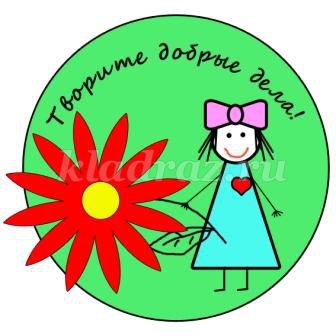 Воспитатель: Наше занятие подходит к концу. Человек, в душе которого доброта, приятно выглядит, у него выражение радости и покоя на лице, милая улыбка на губах. Вы ещё дети, но впереди вас ждёт много славных дел. Вы сделаете нашу планету Земля красивой. Но прежде вы должны вырасти настоящими людьми. Ведь делать добро — это здорово!ЭтапПродукт на выходеВиды деятельностиВиды деятельностиРоли, которые исполняют детиРоли, которые исполняют детиМатериалИсточник информацииПривлечение родителейПроблема: «Делаем ли мы добрые дела?»Задача: формировать умение оценивать поступки героев произведений1 этап - подготовительныйПроблема: «Делаем ли мы добрые дела?»Задача: формировать умение оценивать поступки героев произведений1 этап - подготовительныйПроблема: «Делаем ли мы добрые дела?»Задача: формировать умение оценивать поступки героев произведений1 этап - подготовительныйПроблема: «Делаем ли мы добрые дела?»Задача: формировать умение оценивать поступки героев произведений1 этап - подготовительныйПроблема: «Делаем ли мы добрые дела?»Задача: формировать умение оценивать поступки героев произведений1 этап - подготовительныйПроблема: «Делаем ли мы добрые дела?»Задача: формировать умение оценивать поступки героев произведений1 этап - подготовительныйПроблема: «Делаем ли мы добрые дела?»Задача: формировать умение оценивать поступки героев произведений1 этап - подготовительныйПроблема: «Делаем ли мы добрые дела?»Задача: формировать умение оценивать поступки героев произведений1 этап - подготовительныйПроблема: «Делаем ли мы добрые дела?»Задача: формировать умение оценивать поступки героев произведений1 этап - подготовительныйЧтение и обсуждение рассказа В.Катаева «Цветик-семицветик»Вживание в проблемуВживание в проблемуСлушание, поиск проблемыСлушателиКнига с иллюстрациямиКнига с иллюстрациямивоспитатель---ПроектированиеЗадачи: -  активизировать внимание и память детей, развивать логическое мышление.2 этап - аналитическийПроектированиеЗадачи: -  активизировать внимание и память детей, развивать логическое мышление.2 этап - аналитическийПроектированиеЗадачи: -  активизировать внимание и память детей, развивать логическое мышление.2 этап - аналитическийПроектированиеЗадачи: -  активизировать внимание и память детей, развивать логическое мышление.2 этап - аналитическийПроектированиеЗадачи: -  активизировать внимание и память детей, развивать логическое мышление.2 этап - аналитическийПроектированиеЗадачи: -  активизировать внимание и память детей, развивать логическое мышление.2 этап - аналитическийПроектированиеЗадачи: -  активизировать внимание и память детей, развивать логическое мышление.2 этап - аналитическийПроектированиеЗадачи: -  активизировать внимание и память детей, развивать логическое мышление.2 этап - аналитическийПроектированиеЗадачи: -  активизировать внимание и память детей, развивать логическое мышление.2 этап - аналитическийПоиск информацииПоиск информацииПоиск информацииПоиск информацииПоиск информацииПоиск информацииПоиск информацииПоиск информацииПоиск информацииВыставка рисунков «Мир добра»рисункирисункирисованиехудожникихудожникиАльбомный лист, цветные карандашивоспитательУчастники выставкиБеседа на тему: «Добро не умрет, а зло пропадет»д/игра «Ступеньки доброты»д/игра «Ступеньки доброты»играСлушатели, зрителиСлушатели, зрителиПрезентация «Что такое хорошо, а что такое плохо»воспитатель---Продукт3 этап – практическийЗадача: - формировать умение конструировать изделия  из различных материалов по эскизу; формирование умения работать в малых группахПродукт3 этап – практическийЗадача: - формировать умение конструировать изделия  из различных материалов по эскизу; формирование умения работать в малых группахПродукт3 этап – практическийЗадача: - формировать умение конструировать изделия  из различных материалов по эскизу; формирование умения работать в малых группахПродукт3 этап – практическийЗадача: - формировать умение конструировать изделия  из различных материалов по эскизу; формирование умения работать в малых группахПродукт3 этап – практическийЗадача: - формировать умение конструировать изделия  из различных материалов по эскизу; формирование умения работать в малых группахПродукт3 этап – практическийЗадача: - формировать умение конструировать изделия  из различных материалов по эскизу; формирование умения работать в малых группахПродукт3 этап – практическийЗадача: - формировать умение конструировать изделия  из различных материалов по эскизу; формирование умения работать в малых группахПродукт3 этап – практическийЗадача: - формировать умение конструировать изделия  из различных материалов по эскизу; формирование умения работать в малых группахПродукт3 этап – практическийЗадача: - формировать умение конструировать изделия  из различных материалов по эскизу; формирование умения работать в малых группахИзготовление макета дерева ДобрамакетмакетпродуктивнаяхудожникихудожникиКлей, краски, ножницы, цветная бумага, бросовой материалвоспитатель---Изготовлениемакета завода по переработке пластиковых бутылок макетмакетконструктивнаяконструкторыконструкторыКонструктор «LEGO»воспитательПрезентацияIV  этап - контрольныйЗадача: формировать умение представлять и объяснять свои решения, используя макет дерева и макет завода из конструктора «LEGO»ПрезентацияIV  этап - контрольныйЗадача: формировать умение представлять и объяснять свои решения, используя макет дерева и макет завода из конструктора «LEGO»ПрезентацияIV  этап - контрольныйЗадача: формировать умение представлять и объяснять свои решения, используя макет дерева и макет завода из конструктора «LEGO»ПрезентацияIV  этап - контрольныйЗадача: формировать умение представлять и объяснять свои решения, используя макет дерева и макет завода из конструктора «LEGO»ПрезентацияIV  этап - контрольныйЗадача: формировать умение представлять и объяснять свои решения, используя макет дерева и макет завода из конструктора «LEGO»ПрезентацияIV  этап - контрольныйЗадача: формировать умение представлять и объяснять свои решения, используя макет дерева и макет завода из конструктора «LEGO»ПрезентацияIV  этап - контрольныйЗадача: формировать умение представлять и объяснять свои решения, используя макет дерева и макет завода из конструктора «LEGO»ПрезентацияIV  этап - контрольныйЗадача: формировать умение представлять и объяснять свои решения, используя макет дерева и макет завода из конструктора «LEGO»ПрезентацияIV  этап - контрольныйЗадача: формировать умение представлять и объяснять свои решения, используя макет дерева и макет завода из конструктора «LEGO»Мастер-класс с элементами сценок - этюдРассказ, показРассказ, показдокладдокладчикидокладчикифотоматериалы, плакат «Правила добрых дел»детислушатели